Anatomi ABD Bşk.Dr. Öğretim Üyesi Nuriye KURBETLİGÜNCELLEME TARİHİ: 05.12.2022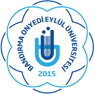 BANDIRMA ONYEDİ EYLÜL ÜNİVERSİTESİ SAĞLIK BİLİMLERİ ENSTİTÜSÜAnatomi Tezli Yüksek ProgramıI.YARIYIL / GÜZ DÖNEMİHAFTALIK DERS PROGRAMI TEKLİF FORMUDök. No: Sayfa No:1/1GÜNSAATGÜNSAATD.KoduD.AdıÖğretim ÜyesiDerslikD.KoduD.AdıÖğretim ÜyesiDerslikPAZARTESİ08.45-09.30ANA5104Hareket Sistemi (Kemik, Eklemler ve Kaslar) (T)Dr. Öğr. Üyesi Nuriye KURBETLİÖğr. Üyesi OdasıPAZARTESİ09.35-10.20ANA5104Hareket Sistemi (Kemik, Eklemler ve Kaslar (T)Dr. Öğr. Üyesi Nuriye KURBETLİÖğr. Üyesi OdasıPAZARTESİ10.25-11.10PAZARTESİ11.15-12.00PAZARTESİ12.50-13.35PAZARTESİ13.40-14.25ANA5104Hareket Sistemi (Kemik, Eklemler ve Kaslar (U)Dr. Öğr. Üyesi Nuriye KURBETLİÖğr. Üyesi OdasıPAZARTESİ14.30-15.15ANA5104Hareket Sistemi (Kemik, Eklemler ve Kaslar) (U)Dr. Öğr. Üyesi Nuriye KURBETLİÖğr. Üyesi OdasıSALI08.45-09.30SALI09.35-10.20SALI10.25-11.10ANA5102Anatomide Genel Kavramlar ve TerminolojiDr. Öğr. Üyesi Rukiye ÇİFTÇİÖğr. Üyesi OdasıSALI11.15-12.00ANA5102Anatomide Genel Kavramlar ve TerminolojiDr. Öğr. Üyesi Rukiye ÇİFTÇİÖğr. Üyesi OdasıSALI12.50-13.35ANA5102Kadavra Tahniti, Saklama Teknikleri ve Diseksiyon Uygulamaları (T)Dr. Öğr. Üyesi Rukiye ÇİFTÇİÖğr. Üyesi OdasıSALI13.40-14.25ANA5103Kadavra Tahniti, Saklama Teknikleri ve Diseksiyon Uygulamaları (U)Dr. Öğr. Üyesi Rukiye ÇİFTÇİÖğr. Üyesi OdasıSALI14.30-15.15ANA5103Kadavra Tahniti, Saklama Teknikleri ve Diseksiyon Uygulamaları (U)Dr. Öğr. Üyesi Rukiye ÇİFTÇİÖğr. Üyesi OdasıSALI15.20-16.05SALI16.10-16.55ÇARŞAMBA08.45-09.30BAY5100Bilimsel Araştırma Yöntemleri ve Yayın Etiği Dr. Öğr. Üyesi Rukiye ÇİFTÇİÇevrimiçiÇARŞAMBA09.35-10.20BAY5100Bilimsel Araştırma Yöntemleri ve Yayın Etiği Dr. Öğr. Üyesi Rukiye ÇİFTÇİÇevrimiçiÇARŞAMBA10.25-11.10BAY5100Bilimsel Araştırma Yöntemleri ve Yayın Etiği Dr. Öğr. Üyesi Rukiye ÇİFTÇİÇevrimiçiÇARŞAMBA11.15-12.00ÇARŞAMBA12.50-13.35ÇARŞAMBA13.40-14.25ANA5101Bilim Etiği ve Bilim TarihiDr. Öğr. Üyesi Nuriye KURBETLİÇevrimiçiÇARŞAMBA14.30-15.15ANA5101Bilim Etiği ve Bilim TarihiDr. Öğr. Üyesi Nuriye KURBETLİÇevrimiçiÇARŞAMBA15.20-16.05ÇARŞAMBA16.10-16.55PERŞEMBE08.45-09.30PERŞEMBE09.35-10.20ANA8101Uzmanlık Alan Dersi Dr. Öğr. Üyesi Nuriye KURBETLİÖğr. Üyesi OdasıPERŞEMBE10.25-11.10ANA8101Uzmanlık Alan Dersi Dr. Öğr. Üyesi Nuriye KURBETLİÖğr. Üyesi OdasıPERŞEMBE11.15-12.00ANA8101Uzmanlık Alan Dersi Dr. Öğr. Üyesi Nuriye KURBETLİÖğr. Üyesi OdasıPERŞEMBE12.50-13.35ANA8101Uzmanlık Alan Dersi Dr. Öğr. Üyesi Nuriye KURBETLİÖğr. Üyesi OdasıPERŞEMBE13.40-14.25ANA8101Uzmanlık Alan Dersi Dr. Öğr. Üyesi Nuriye KURBETLİÖğr. Üyesi OdasıPERŞEMBE14.30-15.15ANA8101Uzmanlık Alan Dersi Dr. Öğr. Üyesi Nuriye KURBETLİÖğr. Üyesi OdasıPERŞEMBE15.20-16.05ANA8101Uzmanlık Alan Dersi Dr. Öğr. Üyesi Nuriye KURBETLİÖğr. Üyesi OdasıPERŞEMBE16.10-16.55ANA8101Uzmanlık Alan Dersi Dr. Öğr. Üyesi Nuriye KURBETLİÖğr. Üyesi Odası